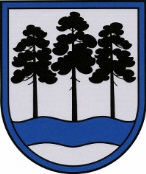 OGRES  NOVADA  PAŠVALDĪBAReģ.Nr.90000024455, Brīvības iela 33, Ogre, Ogres nov., LV-5001tālrunis 65071160, fakss 65071161, e-pasts: ogredome@ogresnovads.lv, www.ogresnovads.lv PAŠVALDĪBAS DOMES SĒDES PROTOKOLA IZRAKSTS17.§Par Ogres novada logo un Ogres zīmola stila grāmatas apstiprināšanu	2018.gada 22.februārī Ogres novada pašvaldības Kultūras konsultatīvā komisija apstiprināja Ogres novada logo projektu.Iepazīstoties ar Ogres novada logo un Ogres zīmola stila grāmatu un pamatojies uz likuma “Par pašvaldībām” 21.panta pirmo daļu,balsojot: PAR – 15 balsis (G.Sīviņš,  E.Strazdiņa, A.Purviņa, J.Iklāvs, J.Laizāns, M.Siliņš, Dz.Žindiga, Dz.Mozule, A.Mangulis, D.Širovs, S.Kirhnere, E.Bartkevičs, J.Latišs, J.Laptevs, E.Helmanis), PRET – nav, ATTURAS – nav,Ogres novada pašvaldības dome NOLEMJ:Apstiprināt Ogres novada logo (pielikumā uz 1 lapas).Apstiprināt Ogres zīmola stila grāmatu (pielikumā uz 36 lapām).Kontroli par lēmuma izpildi uzdot Ogres novada pašvaldības izpilddirektoram. (Sēdes vadītāja, domes priekšsēdētāja E.Helmaņa paraksts)Ogrē, Brīvības ielā 33    Nr.132018.gada 23.augusts